							  						              								W.S.V. "Het Spui"  Oud-Beijerland	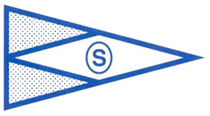 Secretariaat : 	Postbus 1006 3260 AA Oud-Beijerland									Email: secretariaat@wsvhetspui.nlAanvraag formulier lidmaatschap W.S.V. "Het Spui"Ondergetekende,   de Heer/ MevrouwVoornaam 		:Voorletters		:Achternaam		:Geboortedatum	:Adres 			:Postcode		:Woonplaats		:Telefoon		:E-mail adres		:Beroep			:Wenst lid te worden van W.S.V. "Het Spui"Ik wens lid te worden zonder aanspraak te maken op een ligplaats	ja/neeIk wens lid te worden en op de wachtlijst te worden geplaatst		ja/neeNaam van het vaartuig	:Soort vaartuig		: Zeilboot, Motorboot, Roeiboot, Visboot, Speedboot, Anders n.l.;Lengte			:Breedte		:	Diepgang		:Bij toetreding als lid verklaar ik de statuten en het huishoudelijkReglement  van W.S.V. "Het Spui" als bindend.Datum			:Getekend		:Na ontvangst van het  aanmeldingsformulier en positief advies van de introductie commissie, wordt u uitgenodigd voor een  kennismaking en introductie avond van nieuwe leden.